日本地域学会　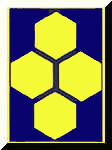 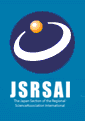 第56回(2019年)年次大会特別セッション編成登録申込書ご記入後、電子メールの添付ファイルにてお送りください。本申込書の提出先：app@jsrsai.jp申し込み締切：2019年4月26日（金）発表論文集用原稿締切：2019年7月20日（土）（発表論文集用原稿提出先：resume@jsrsai.jp）※ 本申込書はword形式で、発表論文集用原稿はpdf形式での提出をお願い致します）※※ セッション名や発表タイトル、著者に変更が有った場合は、必ず発表論文集用原稿提出時にご連絡下さい。ご連絡頂けなかった場合、プログラムには本申込書に記載された発表タイトル、著者名が記載されます。対応責任者■基本情報■セッション情報　（セッション全体の構成がわかるようにご記入ください）オーガナイザー　○○　○○（所属）報告注）希望討論者（会員に限る、場合により希望通りとならないことをご承知おき下さい）は、氏名と所属を記入（２名まで）。■論文情報（各論文について、ご記入ください）第１論文注１：著者名が複数の場合は、発表者氏名のあとに＊をつける。　例：鈴木太郎*（日本大学）注２：論文作成時及び大会発表時の使用言語を明記する(大会プログラムには、論文作成の言語でタイトルが表示されます)。注３：論文が英文の場合､和文タイトルの訳は不要。Abstract和文　Abstract (700字以内)英文　Abstract (200 words以内)第２論文注１：著者名が複数の場合は、発表者氏名のあとに＊をつける。　例：鈴木太郎*（日本大学）注２：論文作成時及び大会発表時の使用言語を明記する(大会プログラムには、論文作成の言語でタイトルが表示されます)。注３：論文が英文の場合､和文タイトルの訳は不要。Abstract和文　Abstract (700字以内)英文　Abstract (200 words以内)第３論文注１：著者名が複数の場合は、発表者氏名のあとに＊をつける。　例：鈴木太郎*（日本大学）注２：論文作成時及び大会発表時の使用言語を明記する(大会プログラムには、論文作成の言語でタイトルが表示されます)。注３：論文が英文の場合､和文タイトルの訳は不要。Abstract和文　Abstract (700字以内)英文　Abstract (200 words以内)第４論文注１：著者名が複数の場合は、発表者氏名のあとに＊をつける。　例：鈴木太郎*（日本大学）注２：論文作成時及び大会発表時の使用言語を明記する(大会プログラムには、論文作成の言語でタイトルが表示されます)。注３：論文が英文の場合､和文タイトルの訳は不要。Abstract和文　Abstract (700字以内)英文　Abstract (200 words以内)氏名:住所:〒住所:〒PHONE:FAX:E-MAIL:和文英文セッションタイトルオーガナイザー氏名 (所属)座長(1-2名)氏名（所属）セッションの意図300字以内100 words以内使用言語セッション全体の使用言語（日本語、英語）セッション全体の使用言語（日本語、英語）セッションタイトル○○○座長○○　○○（所属）○○　○○（所属）1.タイトルタイトルタイトル発表者:○○　○○（所属）希望討論者:○○　○○（所属）2.発表者:希望討論者:3.発表者:希望討論者:4.発表者:希望討論者:和文英文タイトル著者名(所属)使用言語論文作成言語　（和文・英文）発表言語　　　（日本語・英語）論文作成言語　（和文・英文）発表言語　　　（日本語・英語）和文英文タイトル著者名(所属)使用言語論文作成言語　（和文・英文）発表言語　　　（日本語・英語）論文作成言語　（和文・英文）発表言語　　　（日本語・英語）和文英文タイトル著者名(所属)使用言語論文作成言語　（和文・英文）発表言語　　　（日本語・英語）論文作成言語　（和文・英文）発表言語　　　（日本語・英語）和文英文タイトル著者名(所属)使用言語論文作成言語　（和文・英文）発表言語　　　（日本語・英語）論文作成言語　（和文・英文）発表言語　　　（日本語・英語）